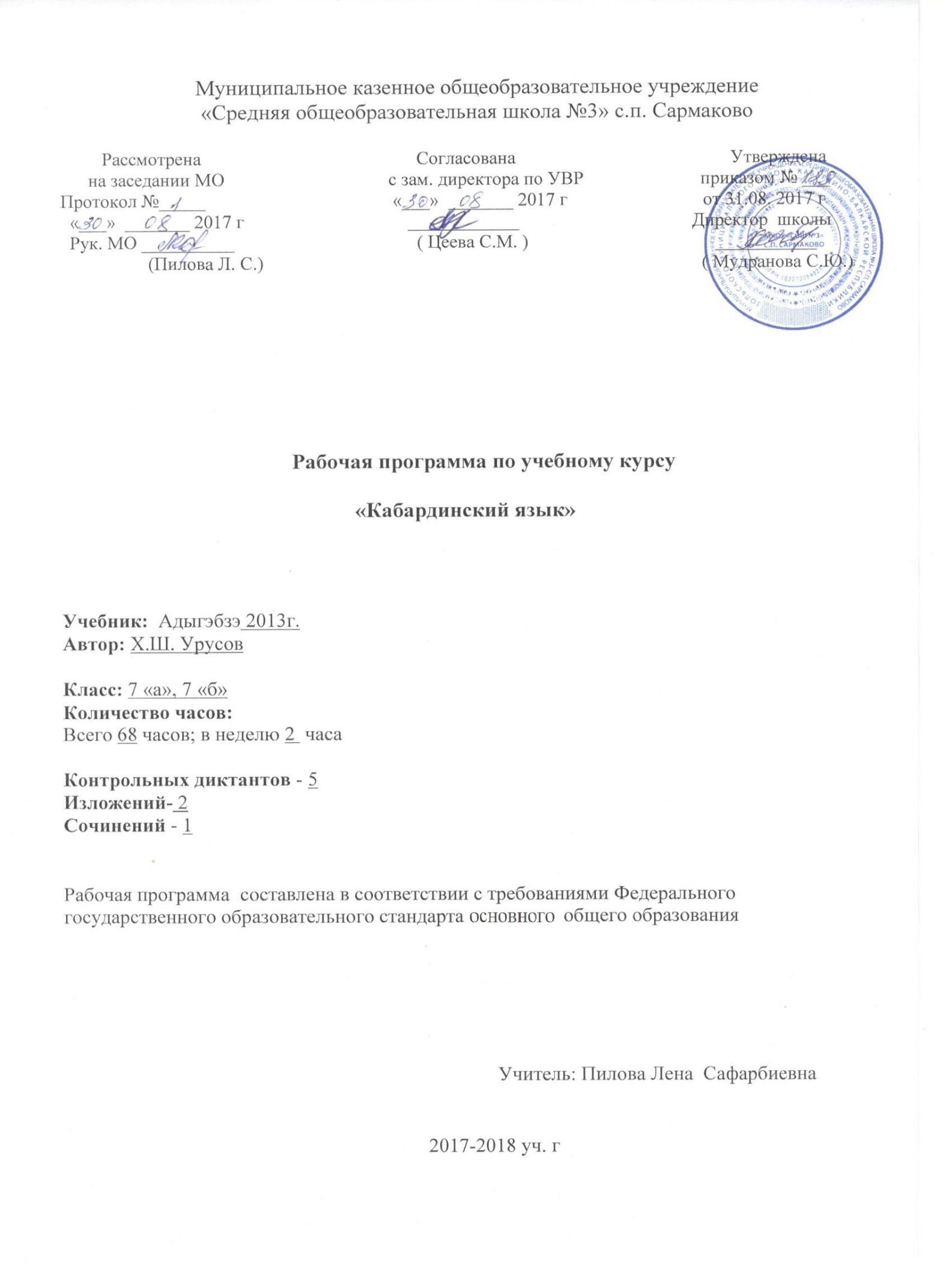 Рабочая программа по учебному курсу  «Кабардинскому языку» 7  класс разработана   в   соответствии с нормативно-правовыми и   инструктивно – методическими документами:Федеральный государственный образовательный стандарт общего образования, утвержденным  приказом  Министерства образования  и науки Российской Федерации от 17 декабря  2010 г.  № 1897.Закон РФ «Об образовании» (ст.28).Типовое положение об общеобразовательном учреждении (п. 36)Приказ Минобрнауки РФ от 31 .03.2014 г. № 253  «Об утверждении федерального перечня учебников, рекомендованных к использованию при реализации имеющих государственную аккредитацию  образовательных программ начального общего, основного общего, среднего общего образования, с изменениями, внесенными приказом МОН РФ от 05 .07. 2017г. №629;Авторская программа основного общего образования по кабардинской литературе под ред. Х. Ш. Урусова, И. А Амирокова, 2011 гУчебный план  МКОУ «СОШ №3» с.п. Сармаково на 2017 – 2018 учебный год.Положение  МКОУ «СОШ №3»  о порядке разработки, рассмотрения и утверждения рабочих программ учебных предметов (курсов)Основная образовательная программа основного общего образования МКОУ «СОШ №3» с.п. Сармаково на 2017 – 2018 учебный год. I. Планируемые результаты освоения учебного предметаЛичностные результаты обучающихся:– формирование этнической и общероссийской гражданской идентичности: осознание учащимися своей принадлежности к этносу и одновременно ощущение себя гражданами многонационального государства, формирование патриотических ценностей;–	овладение	знаниями	о	родной	культуре,	религии,	формирование уважительного отношения к культурам и традиционным религиям народов России;– формирование уважительного отношения к национальным семейным ценностям и традициям, любви к природе родного края; понимание важности здорового образа жизни;– развитие умения строить отношения с окружающими с опорой на национальный этикет;– формирование мотивации к знанию родного (кабардино-черкесского / балкарского) языка, его использованию. Еджак1уэм езым и 1уэху бгъэдыхьэк1э: (личностнэ), еджак1уэм	и	щ1эныгъэм	хигъэхъуэну	хуейуэ , щ1эныгъэ зэбгъэгъуэтыным гугъуехь пылъхэр зыхищ1эу, ахэр зэрызригъэхъул1эным яужь иту, обществэм и зыц1ыхуу зэрыщытыр къыгуры1уэу, и1уэху бгъэдыхьэк1эм и жэуап	ихьыжу,	Россием      и	ц1ыхуу      зэрыщытыр зыхищ1эу, къызыхэк1а лъэпкъым и щэнымрэ и гъуазджэмрэ хищ1ык1ыу, нэгъуэщ1 лъэпкъ къыхэк1а ц1ыхухэм пщ1э яхуищ1у, дахагъэм хущ1экъуу, къэзыухъуреихь дунейм и хъумэныгъэм	хущ1экъуу,     и     узыншагъэр     ихъумэжу     егъэсэныр	и	къалэн нэхъыщхьэщ.Метапредметные результаты обучающихся:– умение использовать родной (кабардино-черкесский / балкарский) язык с целью поиска различной информации, составлять диалог на заданную тему, ориентируясь в средствах и условиях общения;–	овладение	логическими	действиями	сравнения,	анализа,	синтеза, обобщения, классификации, установления аналогий и причинно-следственных связей, построения рассуждений и высказываний;– умение работать с различными видами информации, использовать орфографические и пунктуационные правила.– формирование позитивного отношения к правильной речи как показателя общей культуры. (	Сытми	хэзыщ1ык1	еджак1уэ	зэрыбгъэсэну	1уэху бгъэдыхьэк1эм ( УУД)	къигъэув	къалэнхэр	игъэзащ1эмэ,	къыгуры1уэмэ,еджак1уэм	1эмал	кърет	щхьэзакъуэу	щ1эныгъэ	куу зригъэгъуэтыфыну, щ1эныгъэ      къозыт      хэк1ып1эхэр (ресурсхэр) къихутэфыну (метапредметные). Апхуэдэ 1эмал къыщ1ритым и щхьэусыгъуэщ УУД-р зэхуэхьэсауэ еджак1уэм и 1уэху бгъэдыхьэк1эу зэрыщытыр)Предметные результаты обучающихся:– усвоение норм родного (кабардино-черкесского / балкарского) языка (орфографических, лексических, грамматических), правил речевого этикета;– знание языковых уровней родного (кабардино-черкесского / балкарского) языка (текст, предложение, слово и его лексическое и грамматическое значение, звуки речи);– формирование научных представлений о системе и структуре языка: находить, сравнивать, классифицировать звуки, буквы, части слова, части речи, члены предложения;– умение работать с текстами, справочной литературой, словарями, проверять написанное;–	осознание	родного	(кабардино-черкесского / балкарского)	языка государственным языком КБР, неотъемлемой частью национальной культуры народа.В свою очередь, предметные результаты обозначаются в соответствии с основными сферами человеческой деятельности: познавательной, ценностно-ориентационной, трудовой, физической, эстетической.                        II. Содержание учебного предметаБеседа о кабардинском языке 1 Язык, речь, общение. Устное и письменное общения. Развитие речи (устное сочинение).Повторение изученного в 5 классе (2 ч + 1 ч)Фонетика.	Орфоэпия.	Лексика.	Словообразование.	Морфология,ОрфографияВходной контроль (контрольный тест). Контрольный словарный диктант.Лексика. Культура речи (12ч + 4ч)Слово	и	его	лексическое	значение.	Общеупотребительные	слова.  Профессионализмы. Диалектизмы. Исконно кабардинские	и заимствованные слова. Неологизмы. Устаревшие слова.Фразеология и фразеологические обороты. Р.Р. ИзложениеК.Р.Контрольный диктант с грамматическим заданием.Словообразование. Орфография. (13ч + 4ч) Морфемика и словообразованиеОсновные способы образования слов в кабардинском языке (префиксальный, суффиксальный, префиксально-суффиксальный, бессуффиксный). Сложение как способ словообразования. Переход одной части речи в другую как способ образования. Образование слов в результате слияния сочетаний слов в слово.Контрольный диктант с грамматическим заданием. Морфология. Орфография.Имя числительное (6ч+ 3ч)Имя числительное как часть речи. Простые и составные числительные. Количественные      и      порядковые      числительные.      Разряды      количественных числительных. Числительные, обозначающие целые числа. Дробные числительные. Склонение количественных числительных.. Слитное и раздельное написаниечислительных.Склонение порядковых числительных. Р/р. СочинениеК.Р.Контрольный диктантМестоимение (7ч+ 4ч)Местоимение как часть речи. Личные местоимения. Вопросительные и относительные местоимения.	Неопределенные местоимения. Отрицательные местоимения.	Притяжательные	местоимения.	Указательные	местоимения. Определительные местоимения. Склонение местоимений.Морфологический разбор местоимения. Р.Р.ИзложениеКонтрольный диктантГлагол ( 8ч +3ч)Глагол как часть речи (повторение пройденного в 5 классе). Разноспрягаемые глаголы.	Глаголы	переходные	и	непереходные.	Наклонение	глагола. Изъявительное наклонение. Условно-сослагательное . наклонение. Повелительное наклонение. Употребление наклонений. Спряжение глаголов. Правописание личных префиксов глаголаМорфологический разбор глагола. Р.Р.сочинениеК.Р.Контрольный диктантПовторение и систематизация изученного в конце года (2ч ) Разделы науки о языке. Орфография. Пунктуация. Лексика и фразеология.Словообразование. Морфология. Синтаксис.III.Тематическое планирование                              IV. Календарно-тематическэ план№ п/пРазделыКол-во часов1.Беседа о кабардинском языке1Повторение42.Лексика103.Словообразование и орфография64.Имя числительное85Имя прилагательное86.Глагол177.Контрольный диктант48.Работа над ошибками29.Повторение в конце года210Развитие речи.6№п/пУрокым и темэрСыхь. бж.ЩетыпхъэрЩетыпхъэрЩетыпхъэрЩетыпхъэрЩетыпхъэрЩетыпхъэрЩетыпхъэр№п/пУрокым и темэрСыхь. бж.планфактич.планпланфактич.фактич.фактич.№п/пУрокым и темэрСыхь. бж.№п/пУрокым и темэрСыхь. бж.7 «а» 7 «а» 7 «б»7 «б»7 «б»7 «б»7 «б»1Адыгэ алфавитым и тхыдэ105.0902.0902.092Иджырей адыгэбзэ алфавитыр. Орфографиер.108.0907 .0907 .093Лексикэ. Орфографие. Псалъэ къэхъук1эр.112.0909.0909.094Псалъэ лъэпкъыгъуэхэр. Морфологие.115.0914.0914.095Псалъэухахэр. Синтаксис.119.0916.0916.096Псалъэухар и пкъыгъуэк1э зэпкърыхын.122.0921.0921.097Диктант, грамм. лэжь. щ1ыгъуу«Кхъужьей щ1агъым».126.0923.0923.098Причастием и мыхьэнэр129.0928.0928.099Причастие л1эужьыгъуэхэр.103.1030.09.30.09. 10Зылэжь,зэлэжь причастиехэр.106.1005.1005.1011Обстоятельственнэ причастиехэр110.1007.1007.1012Зэлэжь причастиехэм я къэхъук1эр113.1012.1012.1013Зылэжь причастиехэм я къэхъук1эр117.1014.1014.1014Обстоятельственнэ причастиехэм я къэхъук1эр120.1019.1019.1015Причастие  зыгъэзэжхэр.124.1021.1021.1016Причастиер щхьэк1э , зэманк1э зэхъуэк1а зэрыхъур.127.1026.1026.101718 Изложенэм хуэзыгъэхьэзыр урок  « Щ1алэ ц1ык1у хахуэ»Б/з Изложенэ « Щ1алэ ц1ык1у хахуэ»07.1110.1109.1111.1109.1111.1119Причастнэ оборотыр.114.1117.1117.1120Причастиер морфологическэк1э зэпкърыхын.117.1118.1118.1121Диктант, грамм. лэжь. щ1ыгъуу.«Мэзым къыщыхъуа  жьапщэ»21.1123.1123.1123.1122Щыуагъэхэм щелэжьыж урок24.1125.1125.1125.1123Деепричастием и мыхьэнэр. Деепричастиер къызэрыхъу щ1ык1эр128.1130.1130.1130.112425 Сочиненэ «Анэр нэм хуэдэщ», «Анэ лъагъуныгъэ»Сочиненэ «Анэр нэм хуэдэщ»«Анэ лъагъуныгъэ»201.1205.1202.1207.1202.1207.1202.1207.1226Деепричастиер щхьэк1э, бжыгъэк1э зэхъуэк1а зэрыхъур108.1209.1209.1209.1227Деепричастием и зэман формэхэр112.1212.1212.1212.1228Деепричастнэ оборотыр115.1216.1216.1216.1229Деепричастиер морфологическэк1э зэпкърыхыныгъэ119.1221.1221.1221.1230Деепричастием теухуауэ яджар къызэщ1эзыкъуэж урок Дееричастием теухуа практическэ лэжьыгъэ.122.1223.1223.1223.1232Наречием и мыхьэнэр126.1228.1228.1228.1233Наречиер къызэрыхъу щ1ык1эр112.0111.0111.0111.0134Суффикс –у/-уэ-к1э плъыфэц1эм къытек1 наречиехэр116.0113.0113.0113.0135Суффикс –у/-уэ-к1э, -э, -рэ-к1э бжыгъэц1эхэм къатек1 наречиехэр119.0118.013637Сочиненэм хуэзыгъэхьэзыр урокБ/з сочиненэ «Хабзэр 1эт, лъэпкъым къуэт»223.0126.0125.0127.0138Щы1эц1эхэм, плъыфэц1эхэм, наречиехэм къатек1  къатек1 наречиехэр130.01  01.0239Наречие зэхэлъхэр , абыхэм я тхык1эр102.0202.024041Изложенэ зэхуэхусауэ къэ1уэтэныгъэ«Нэмысым и уасэр»206.0209.0208.0210.0242Наречиер къызэщ1эзыкъуэж урок113.0215.0243Морфологическэ зэпкърыхыныгъэ116.0217.024445«Наречие» Диктант, грамм. лэжь. щ1ыгъуу «Мэзым»220.0227.0222.0224.0246Послелогыр.Послелогхэм щыщу бзэм нэхъыбэрэ къыщагъэсэбэпыр102.0301.0347Послелогыр морфологическэк1э зэпкърыхыныгъэ. Къытегъэзэжыныгъэ106.0303.034849Сочиненэм хуэзыгъэхьэзыр урок «Си къуажэ»Сочиненэ «Си къуажэр»209.0313.0306.0310.0350Нэгъуэщ1 псалъэ лъэпкъыгъуэхэр послелог мыхьэнэ я1эу къызэрык1уэр116.0315.0351Союзым и мыхьэнэр117.0317.0352Союзхэр зэрыгуэшар120.0322.035354«Союзхэр» Сочиненэ «Щ1ыуэпсыр-ди унэщ, ар хъумэн хуейщ», «Гъатхэ»203.0406.0405.0407.0455Союз къызэрык1уэ, зэхэлъ, зэхэт, абыхэм я тхык1эр110.0412.0456Частицэм и мыхьэнэр113.0414.0457Частицэхэм я тхык1эр117.0419.0458Текстым план хузэхэлъхьэн , планым тету тепсэлъыхьын120.0421.0459Междометием и мыхьэнэр124.0426.0460Междометиехэм я тхык1эр, ягъэув нагъыщэхэр127.0428.0461Адыгэбзэм и псалъэ лъэпкъыгъуэхэр.104.0503.0562Зи щхьэ хущыт псалъэ лъэпкъыгъуэхэр. Къытегъэзэжыныгъэ107.0505.0563Зи щхьэ хущымыт псалъэ лъэпкъыгъуэхэр. Къытегъэзэжыныгъэ.111.0510.0564Синтаксическэ, морфологическэ,псалъэр зэрызэхэтк1э зэпкърыхыныгъэ115.0512.0565«Къытегъэзэжыныгъэ» Диктант,грамм. лэжь. щ1ыгъуу218.0517.0566Щыуагъэхэм елэжьын22.0519.0567Гъэ псом яджар къэпщытэжын125.0526.0526.0526.0526.0568Къэпщытэжыныгъэ129.0531.0531.0531.0531.05